Технологическая карта по временной реализации образовательной программы с применением электронного обучения и дистанционных технологий во 2 классе по ИЗО (с 20.04.2020 по 30.04.2020)Приложение*Ритм — равномерное чередование повторяющихся фигур, объемов, оттенков цвета через определенные интервалы.Посмотрите, какими разными могут быть ритм и движение пятен в рисунке.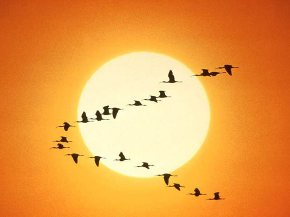 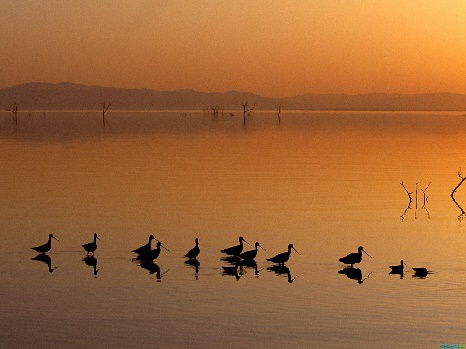 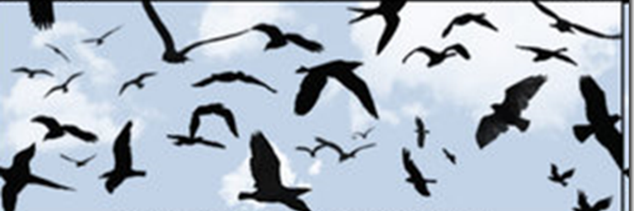 От изменения положения на месте даже одинаковых пятен, силуэтов изменяется и содержание композиции.Силуэт — одноцветное контурное изображение чего-либо на фоне другого цвета.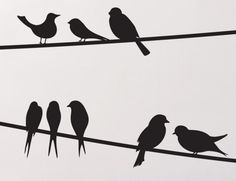 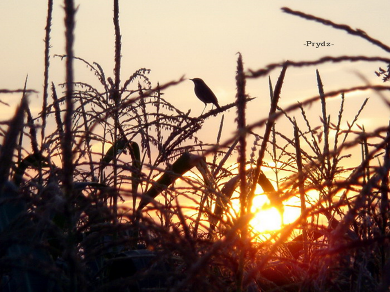 Задание:Создайте ритмическую композицию. Можно нарисовать силуэты птичек на веточке, а можно применить вырезанные из цветной бумаги силуэты птичек. (по выбору)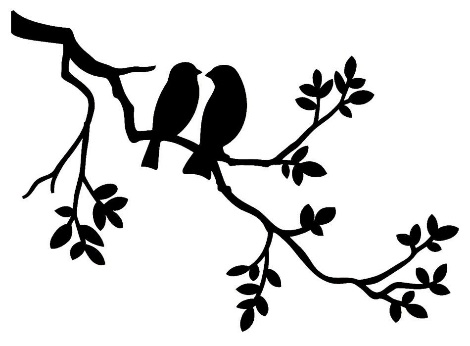 КлассДатаТема урока/занятияСодержание работыПринадлежности к уроку/занятиюКонтроль Дата выполнения контрольных мероприятийОбратная связь220.04.20-27.04.20Ритм пятен (силуэт) В рамках урока рассматривается еще одно средство художественной выразительности, о котором мы еще не говорили - это Ритм.  РИТМ – это повторение или чередование, каких – ни будь элементов.  В изобразительном искусстве слово ритм обозначает повторение пятен или элементов   Нарисуйте силуэты птичек на веточках создайте ритмическую композицию.Приложение*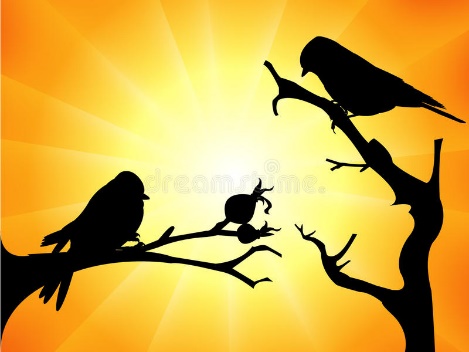 Бумага формата А3, гуашь, кисти.Цветная бумага, клей, ножницы.(по выбору)См. приложение*Фото работы (на почту учителя, На работе ФИ обучающегося, класс в правом нижнем углу формата А3)До 27.04.20.включительно,Фото отправлять до 18.00Почта учителя:eleonora.izo@yandex.ru